Site ManagerPermanentFull Time: Grade J (£30,451 - £32,910)Required from June 2021Closing Date: 12pm Tuesday 18th May 2021Interviews will be held: Friday 21st May 2021The opportunity has arisen for an organised, well motivated individual to join our amazing team as a Site Manager.  Responsible for the security, safety, cleanliness and upkeep of all school buildings, grounds and facilities to ensure a secure, safe and hygienic environment for all building users.  To organise and direct all cleaning staff, ensuring high standards of cleanliness and safety within the school.  The successful candidate will be well supported into this role but there will be a strong expectation that they will master their brief in a timely manner and quickly start evidencing impact within and beyond their job description. Our staff, parents and governors rightly have the highest expectation of all directors/managers and if you join team Sherburn you will be expected to model exacting standards in all aspects of your practice.Sherburn High School is an oversubscribed, truly comprehensive, community school. Our staff are committed to teamwork, both within the school and beyond as evidenced by our membership of STAR MAT.  Our students are committed to learning as evidenced by their outcomes at the end of Year 11 and Year 13. We are looking for someone who wants to help build on our successes – someone who isn’t afraid of hard-work because they know of the rewards that working with young people brings.Job descriptions, person specifications and application packs can be downloaded from our website at www.sherburnhigh.co.uk and emailed to recruitment@shs.starmat.uk Potential applicants are encouraged to contact/visit the school if further information is required. Enhanced DBS clearances and references will be obtained prior to appointment.Sherburn High School is committed to safeguarding and promoting the welfare of children.  We welcome applications from all sections of the community; we appoint on merit. Age range 11-18 mixed comprehensive with Sixth Form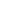 The STAR MAT is committed to equality, and to making fair and equitable treatment an integral part of everything we do.The Trust is committed to safeguarding and promoting the welfare of children and expects all staff to share this commitment. The post is subject to a successful DBS check and pre-employment checks will be undertaken before an appointment is confirmed.If you require assistance in applying for this position please contact us on 01977 687969.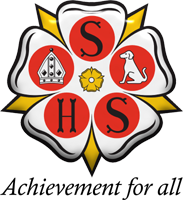 Sherburn  High  School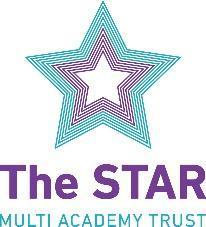 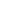 Headteacher:  Ms Miriam Oakley Garden Lane, Sherburn In Elmet, Leeds, LS25 6AS
Tel: 01977 682442Web: www.sherburnhigh.co.uk	      Email: admin@sherburnhigh.co.uk